12-13-20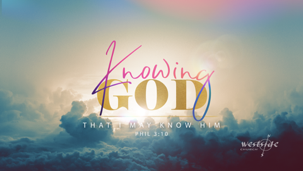 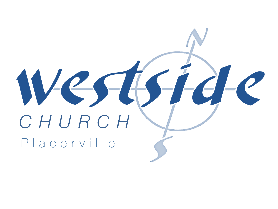 Tech teamSatisfied in HimThe things of the World do not Satisfy.Our physical bodies will tire if we don't eat food and we don't drink liquid. In the same way our souls will weaken if we don't eat spiritual food and drink spiritual water.We naturally try to satisfy our physical and emotional needs with the things we love but then falsely assume those same things will satisfy the needs of our soul.1 John 2: 15-17 (ESV)15 Do not love the world or the things in the world. If anyone loves the world, the love of the Father is not in him. 16 For all that is in the world—the desires of the flesh and the desires of the eyes and pride of life—is not from the Father but is from the world. 17 And the world is passing away along with its desires, but whoever does the will of God abides forever.1) the desires of the flesh 2) the desires of the eyes 3) the pride of life The Water of LifeJohn 4: 7-347 A woman from Samaria came to draw water. Jesus said to her, “Give me a drink.” 8 (For his disciples had gone away into the city to buy food.) 9 The Samaritan woman said to him, “How is it that you, a Jew, ask for a drink from me, a woman of Samaria?” (For Jews have no dealings with Samaritans.) 10 Jesus answered her, “If you knew the gift of God, and who it is that is saying to you, ‘Give me a drink,’ you would have asked him, and he would have given you living water.” 11 The woman said to him, “Sir, you have nothing to draw water with, and the well is deep. Where do you get that living water? 12 Are you greater than our father Jacob? He gave us the well and drank from it himself, as did his sons and his livestock.” 13 Jesus said to her, “Everyone who drinks of this water will be thirsty again, 14 but whoever drinks of the water that I will give him will never be thirsty again.[a] The water that I will give him will become in him a spring of water welling up to eternal life.” 15 The woman said to him, “Sir, give me this water, so that I will not be thirsty or have to come here to draw water.”16 Jesus said to her, “Go, call your husband, and come here.” 17 The woman answered him, “I have no husband.” Jesus said to her, “You are right in saying, ‘I have no husband’; 18 for you have had five husbands, and the one you now have is not your husband. What you have said is true.” 19 The woman said to him, “Sir, I perceive that you are a prophet. 20 Our fathers worshiped on this mountain, but you say that in Jerusalem is the place where people ought to worship.” 21 Jesus said to her, “Woman, believe me, the hour is coming when neither on this mountain nor in Jerusalem will you worship the Father. 22 You worship what you do not know; we worship what we know, for salvation is from the Jews. 23 But the hour is coming, and is now here, when the true worshipers will worship the Father in spirit and truth, for the Father is seeking such people to worship him. 24 God is spirit, and those who worship him must worship in spirit and truth.” 25 The woman said to him, “I know that Messiah is coming (he who is called Christ). When he comes, he will tell us all things.” 26 Jesus said to her, “I who speak to you am he.”27 Just then his disciples came back. They marveled that he was talking with a woman, but no one said, “What do you seek?” or, “Why are you talking with her?” 28 So the woman left her water jar and went away into town and said to the people, 29 “Come, see a man who told me all that I ever did. Can this be the Christ?” 30 They went out of the town and were coming to him.31 Meanwhile the disciples were urging him, saying, “Rabbi, eat.” 32 But he said to them, “I have food to eat that you do not know about.” 33 So the disciples said to one another, “Has anyone brought him something to eat?” 34 Jesus said to them, “My food is to do the will of him who sent me and to accomplish his work. John 7: 37-3937 On the last day of the feast, the great day, Jesus stood up and cried out, “If anyone thirsts, let him come to me and drink. 38 Whoever believes in me, as[a] the Scripture has said, ‘Out of his heart will flow rivers of living water.’” 39 Now this he said about the Spirit, whom those who believed in him were to receive, for as yet the Spirit had not been given, because Jesus was not yet glorified.The Bread of LifeJohn 6: 25-3525 When they found him on the other side of the sea, they said to him, “Rabbi, when did you come here?” 26 Jesus answered them, “Truly, truly, I say to you, you are seeking me, not because you saw signs, but because you ate your fill of the loaves. 27 Do not work for the food that perishes, but for the food that endures to eternal life, which the Son of Man will give to you. For on him God the Father has set his seal.” 28 Then they said to him, “What must we do, to be doing the works of God?” 29 Jesus answered them, “This is the work of God, that you believe in him whom he has sent.” 30 So they said to him, “Then what sign do you do, that we may see and believe you? What work do you perform? 31 Our fathers ate the manna in the wilderness; as it is written, ‘He gave them bread from heaven to eat.’” 32 Jesus then said to them, “Truly, truly, I say to you, it was not Moses who gave you the bread from heaven, but my Father gives you the true bread from heaven. 33 For the bread of God is he who comes down from heaven and gives life to the world.” 34 They said to him, “Sir, give us this bread always.”  35 Jesus said to them, “I am the bread of life; whoever comes to me shall not hunger, and whoever believes in me shall never thirst. SatisfiedFaith in Jesus is where we find our spiritual thirst is satisfied.Obedience to Jesus is where we find our spiritual hunger is satisfied.Jesus said that He is the bread of life; whoever comes to Him shall not hunger, and whoever believes in Him shall never thirst.Psalm 63: 1-8O God, you are my God; earnestly I seek you;
    my soul thirsts for you;
my flesh faints for you,
    as in a dry and weary land where there is no water.
2 So I have looked upon you in the sanctuary,
    beholding your power and glory.
3 Because your steadfast love is better than life,
    my lips will praise you.
4 So I will bless you as long as I live;
    in your name I will lift up my hands.5 My soul will be satisfied as with fat and rich food,
    and my mouth will praise you with joyful lips,
6 when I remember you upon my bed,
    and meditate on you in the watches of the night;
7 for you have been my help,
    and in the shadow of your wings I will sing for joy.
8 My soul clings to you;
    your right hand upholds me.